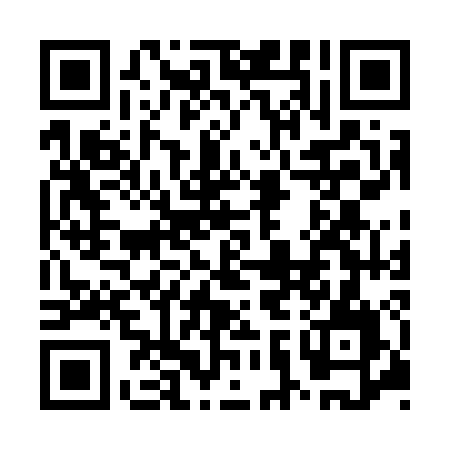 Ramadan times for Eggenburg, AustriaMon 11 Mar 2024 - Wed 10 Apr 2024High Latitude Method: Angle Based RulePrayer Calculation Method: Muslim World LeagueAsar Calculation Method: ShafiPrayer times provided by https://www.salahtimes.comDateDayFajrSuhurSunriseDhuhrAsrIftarMaghribIsha11Mon4:334:336:1812:073:165:565:567:3512Tue4:314:316:1612:063:175:585:587:3713Wed4:284:286:1412:063:186:006:007:3814Thu4:264:266:1112:063:196:016:017:4015Fri4:244:246:0912:063:206:036:037:4216Sat4:224:226:0712:053:216:046:047:4317Sun4:194:196:0512:053:226:066:067:4518Mon4:174:176:0312:053:236:076:077:4719Tue4:154:156:0112:043:246:096:097:4820Wed4:134:135:5912:043:256:106:107:5021Thu4:104:105:5712:043:266:126:127:5222Fri4:084:085:5512:033:276:136:137:5423Sat4:064:065:5312:033:276:156:157:5524Sun4:034:035:5112:033:286:166:167:5725Mon4:014:015:4812:033:296:186:187:5926Tue3:583:585:4612:023:306:196:198:0127Wed3:563:565:4412:023:316:216:218:0228Thu3:533:535:4212:023:326:226:228:0429Fri3:513:515:4012:013:326:236:238:0630Sat3:493:495:3812:013:336:256:258:0831Sun4:464:466:361:014:347:267:269:101Mon4:444:446:341:004:357:287:289:122Tue4:414:416:321:004:357:297:299:133Wed4:394:396:301:004:367:317:319:154Thu4:364:366:281:004:377:327:329:175Fri4:334:336:2612:594:387:347:349:196Sat4:314:316:2412:594:387:357:359:217Sun4:284:286:2212:594:397:377:379:238Mon4:264:266:2012:584:407:387:389:259Tue4:234:236:1812:584:407:407:409:2710Wed4:214:216:1512:584:417:417:419:29